            	Graphs and Tables  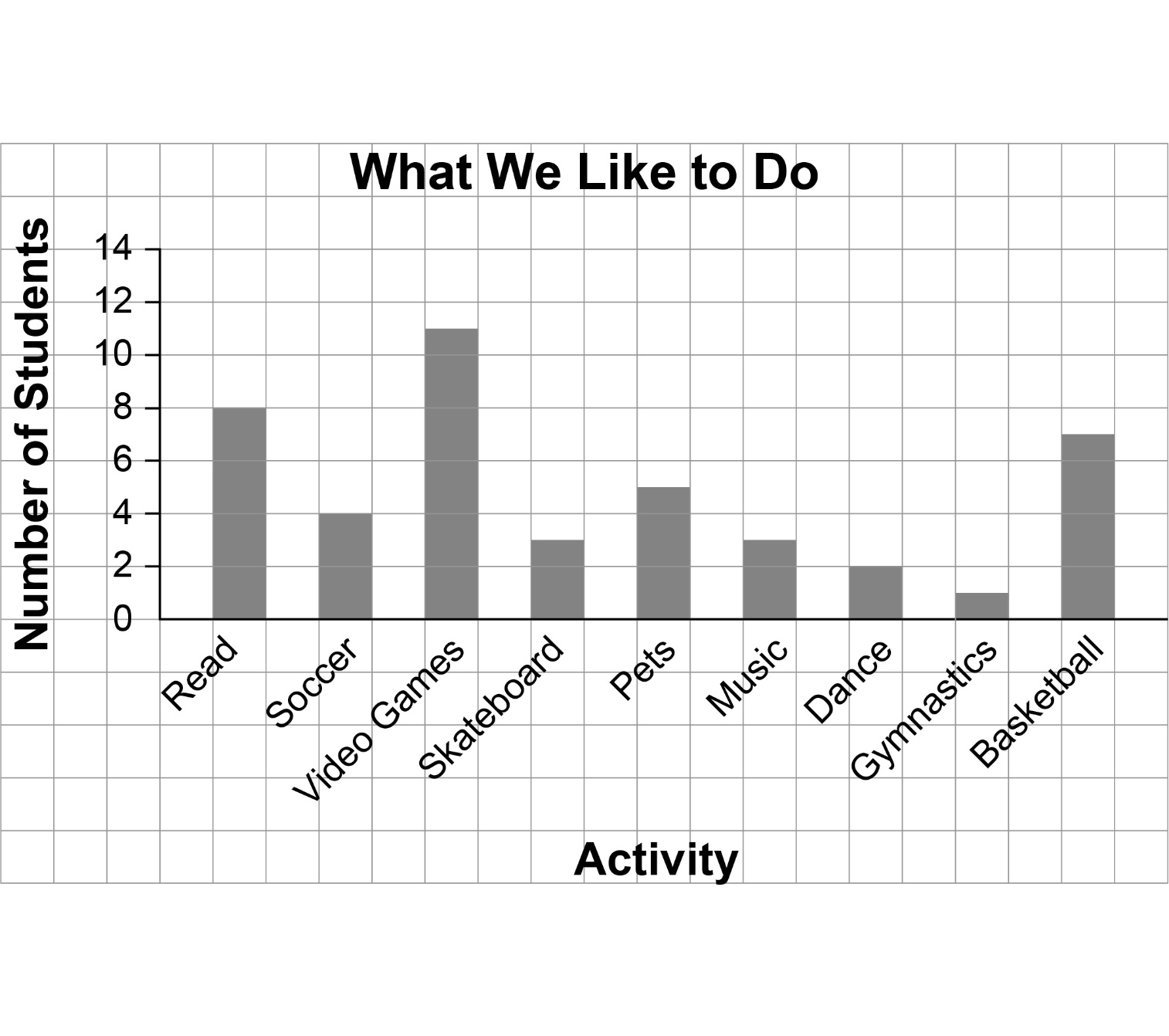 Source: Gr. 2 Class at Hillsdale Elementary School               	Graphs and Tables (con’t) 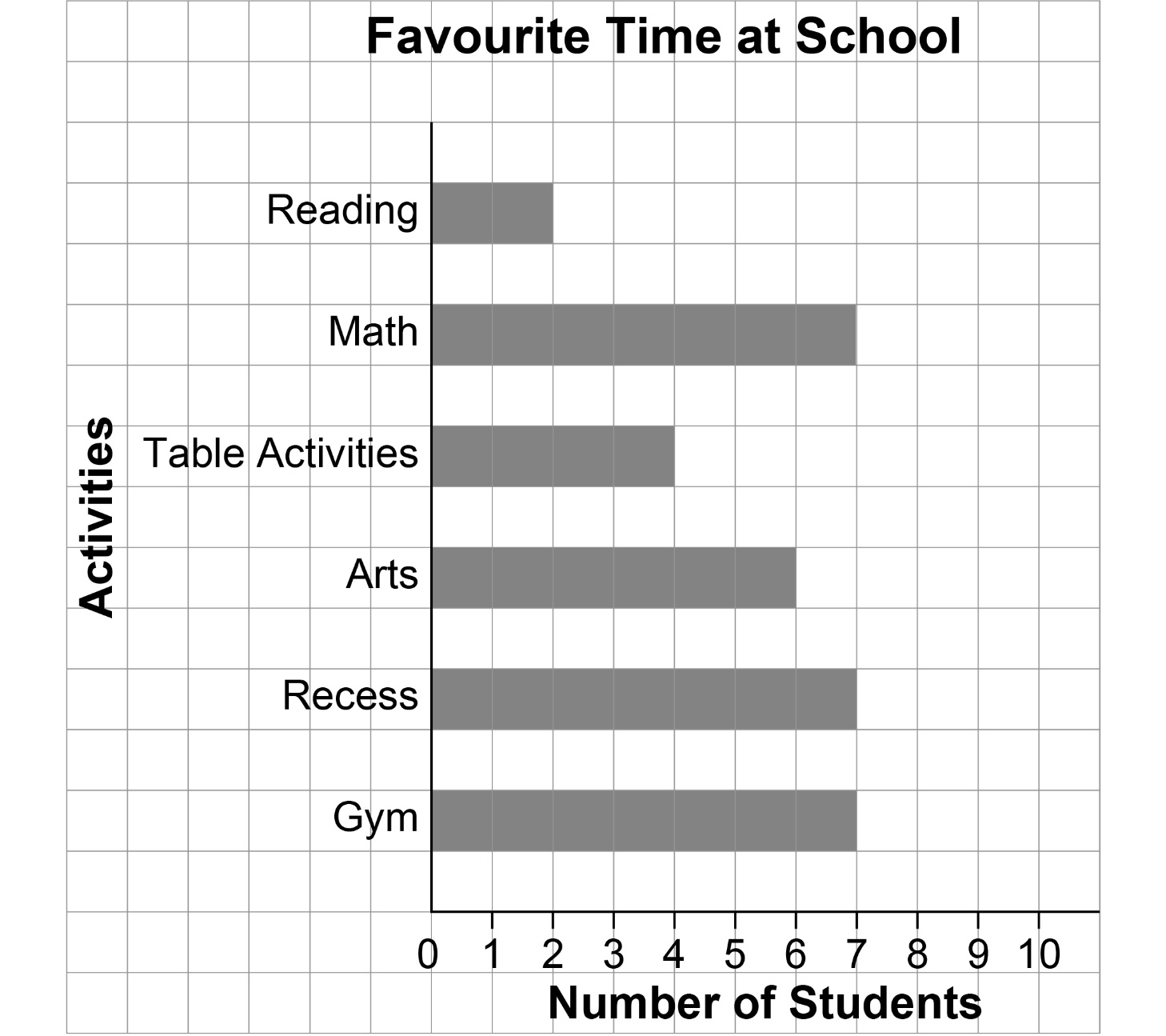 Source: Gr. 2 Class at Hillsdale Elementary School            	Graphs and Tables (con’t) 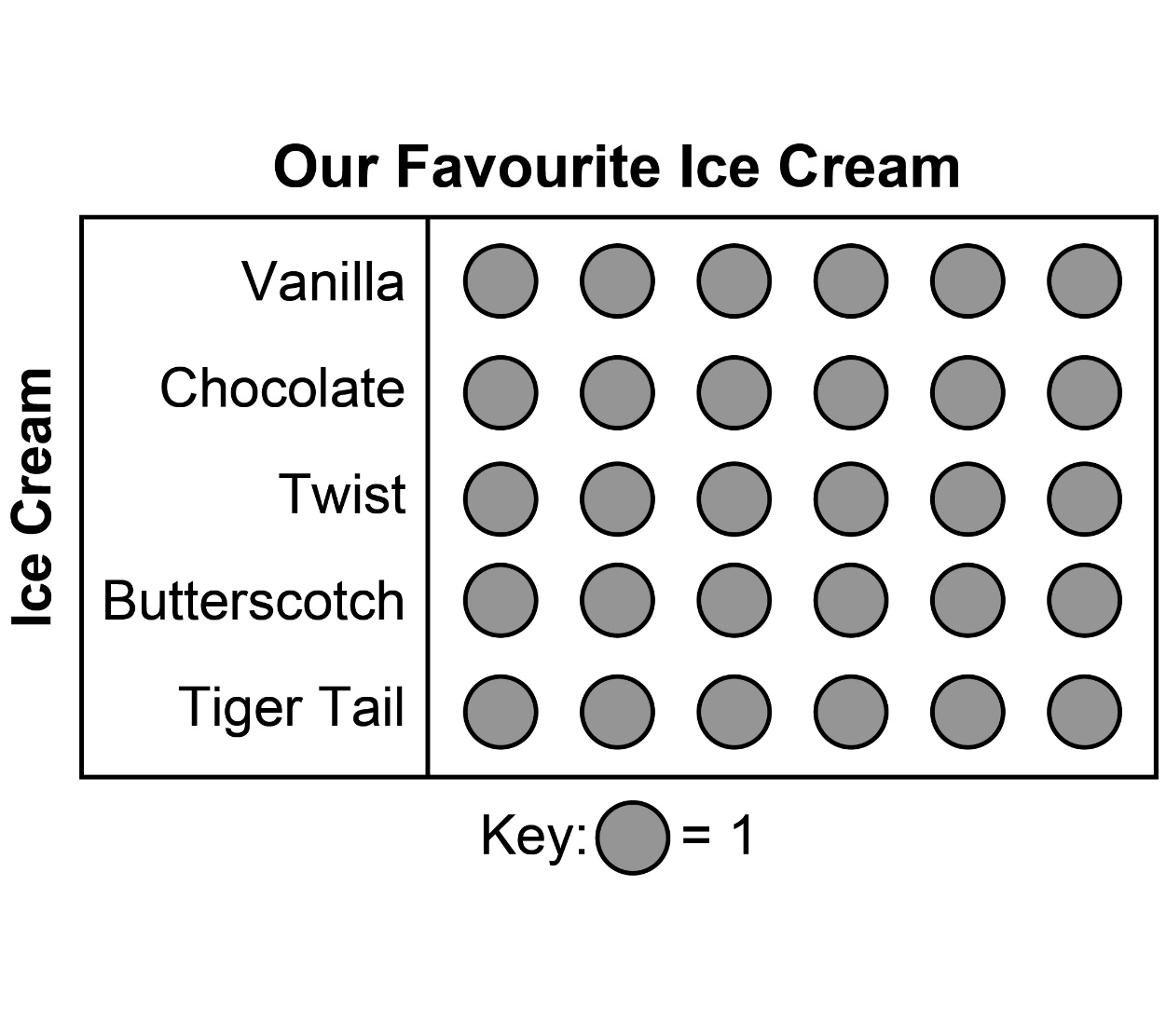 	        Source: Gr. 2 Class at Hillsdale Elementary School            	Graphs and Tables (con’t) 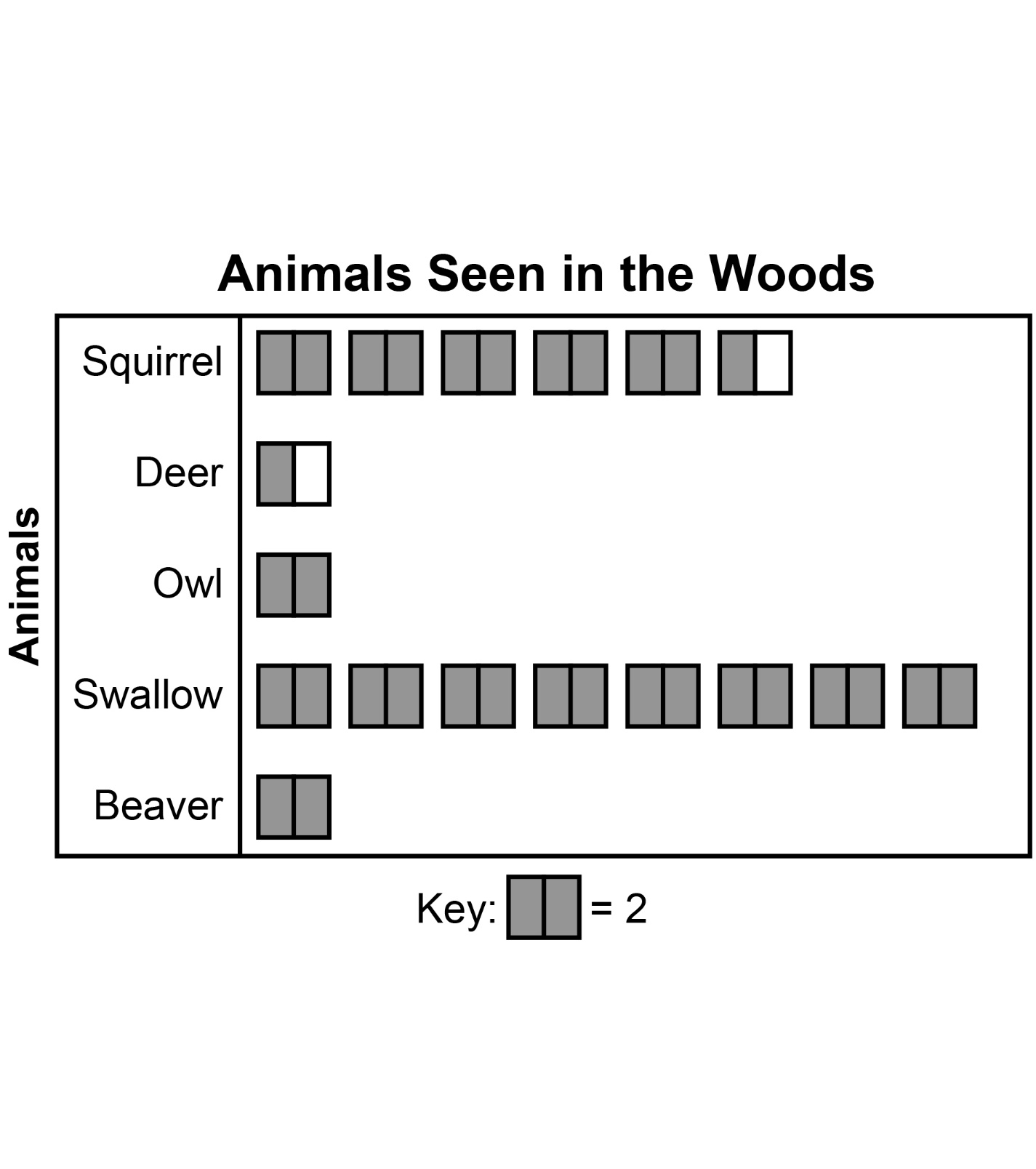 Source: Gr. 2 Class at Hillsdale Elementary School             	 Graphs and Tables  
Jason’s 
Trading CardsJason’s 
Trading Cards
Type of Card

Type of Card
Jason’s 
Trading CardsJason’s 
Trading CardsGame Cards

Sports Cards

ConditionsGood
||||  ||||
||||  ||||

||||  |||
||||  ||||
||||  ||||ConditionsFair
||||  |
||||  ||||ConditionsPoor
||||  |||
||||  ||||

||